Publicado en España el 05/03/2015 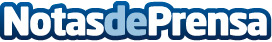 Dejar de fumar con el cigarrillo electrónicoEl 80% de los fumadores que deciden dejar de fumar con el cigarrillo electrónico consiguen abandonar el tabaquismo de forma eficaz. Un requisito imprescindible para formar parte de este 80% es escoger un establecimiento donde le asesoren correctamente sobre la elección de su cigarrillo electrónico y la importancia de su mantenimiento para evitar abandonos prematuros y la recaída en el tabaco tradicional.Datos de contacto:Ediciones logosurNota de prensa publicada en: https://www.notasdeprensa.es/dejar-de-fumar-con-el-cigarrillo-electronico_1 Categorias: Nacional Medicina Nutrición Telecomunicaciones http://www.notasdeprensa.es